Fournitures Scolaire 2022 / 2023 des 4èmes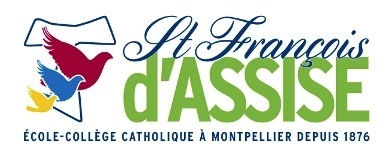 Afin de respecter notre projet pédagogique, merci de privilégier règles, matériels géométrie en bois, d’avoir 4 stylos de couleurs différentes et non 1 stylo 4 couleurs.ACHETER UN AGENDAESPAGNOL :Un cahier lignes séyès 96 pages (surtout pas de petits carreaux), une trousse complète : ciseaux, colle, stylos de couleur, surligneurs... Pour les élèves EURO, un deuxième cahier 96 pages grands carreaux + trousse complète.LATIN :Grand classeur souple anneaux moyens pour feuilles format A4, feuilles blanches format A4 grands carreaux simples et doubles, pochettes plastiques, 3 intercalaires, petit répertoire format A5 (environ 20x30) ou A6 (environ 10x15) pour travail personnel. TOUTES CES FOURNITURES, si elles sont propres et en bon état, PEUVENT ETRE CELLES DES ANNEES PRECEDENTES.PHYSIQUE :Un cahier format (A4) d'une centaine de pages ou prendre le cahier de 5ème, quelques feuilles simples.ARTS PLASTIOUES :Une pochette de papier canson blanc, crayons de couleurs et feutres de couleurs.Palette d’aquarelle ou palette de gouache en pastille (pas de tube de peinture) + pinceau (avec réservoir ou non).MATHEMATIOUES :Calculatrice Casio collège*, règle, équerre, rapporteur (gradué de 0°à l80°dans les deux sens), compas. Copies doubles et copies simples grands carreaux. Pochettes plastiques grand format, papier millimétré et papier calque.ALLEMAND : si langue étrangère choisie dès la 6º :Un cahier grand carreaux grand format (A4) de 96 pages, un cahier de brouillon, le petit calepin sans ABC...de l’année précédente pour noter le vocabulaire, 4 stylos de 4 couleurs différentes, 1 règle, 1 crayon de papier, 1 gomme, 1 surligneur et des feuilles simples pour les évaluations (dans une pochette).TECHNOLOGIE :Reprendre le classeur de l’année précédente grand format, feuilles petits carreaux et feuilles dessins perforées, règle, crayon de couleur et pochettes plastiques.ANGLAIS :Un cahier grand carreaux format A4 de 96 pages.Pour les élèves EURO, un cahier grand carreaux format A4 de 48 pages, surligneur.MUSIOUE :Education musicale de la 6º à la 3º (garder le même) : un porte vue 40 pages et une vingtaine de feuilles à carreaux.HISTOIRE/GEOGRAPHIE :Grand cahier (format A4/ 96 pages ou plus / avec ou sans spirales au choix de l’élève), petits ou grands carreaux (au choix de l'élève), crayons de couleurs, trousse complète (stylo, gomme, crayon...)SVT :Un classeur grand format, petits anneaux, 5 intercalaires cartonnés, pochettes transparentes, feuilles doubles blanches grands carreaux format A4 (21 x 29,7) et perforées, feuilles simples blanches grands carreaux format A4 (21 x 29,7) et perforées.2 feuilles de dessin blanches format A4 (21 x 29,7), 1 feuille millimétré, 1 feuille calque.  FRANCAIS :Cahier A4 sans spirale 96 pages à grands anneaux, feuilles doubles blanches grands carreaux format A4, 5 intercalaires, pochettes plastiques transparentes, surligneurs 4 couleurs (bleu, rose, vert et jaune), cahiers de brouillonDifférentes œuvres seront à acheter durant l'année. EDUCATION PHYSIOUE ET SPORTIVE :Baskets de type running (pour la course), jogging, tee-shirt, sweat, etc... en fonction de la saison et de la météo. Une gourde et une pochette cartonnée.Les cahiers d’activités, commandés par l’établissement, par matière, seront ajoutés à votre facture annuelle.